               КАРАР                                    №5                        ПОСТАНОВЛЕНИЕ            23 гинуар 2018 й.	                 23 января 2018 г.О ВЫДЕЛЕНИИ СПЕЦИАЛЬНЫХ МЕСТ ДЛЯ РАЗМЕЩЕНИЯ ПРЕДВЫБОРНЫХПЕЧАТНЫХ АГИТАЦИОННЫХ МАТЕРИАЛОВ НА ВЫБОРАХ ПРЕЗИДЕНТА РОССИЙСКОЙ ФЕДЕРАЦИИ 18 МАРТА 2018 ГОДАВ соответствии с пунктом 7 статьи 55 Федерального закона " О выборах Президента  Российской Федерации", по согласованию с территориальной избирательной комиссией муниципального района Баймакский район Республики Башкортостан, в целях регулирования размещения предвыборных печатных агитационных материалов на выборах Президента Российской Федерации 18 марта 2018 года,  Администрация сельского поселения Кульчуровский сельсовет муниципального района Баймакский район Республики Башкортостан постановляет:1. Определить специальные места размещения предвыборных печатных агитационных материалов на территории каждого избирательного участка сельского поселения Кульчуровский сельсовет муниципального района Баймакский район (приложение N 1).2. Установить, что предвыборные печатные агитационные материалы в соответствии вывешиваются (расклеиваются, размещаются) в помещениях, на зданиях, сооружениях и иных объектах только при наличии письменного согласия собственников, владельцев (договора с собственниками, владельцами) указанных объектов и на их условиях. 3. Запретить вывешивать (расклеивать, размещать) предвыборные печатные агитационные материалы на памятниках, обелисках, зданиях, сооружениях и в помещениях, имеющих историческую, культурную или архитектурную ценность, а также в зданиях, в которых размещены избирательные комиссии, помещения для голосования, и на расстоянии менее  от входа в них.4. Размещение предвыборных печатных агитационных материалов должно предусматривать обязательное их удаление после окончания избирательной кампании ответственными лицами, разместившими указанные агитационные материалы.5. Обнародовать данное постановление на информационных стендах здании Администрации сельского поселения Кульчуровский сельсовет муниципального района Баймакский район Республики Башкортостан.6. Контроль за исполнением данного постановления возложить на управляющего делами Администрации сельского поселения Кульчуровский сельсовет муниципального района Баймакский район Республики Башкортостан Сынгизовой М.Р. Глава Администрации        				Ф.И.АргынбаеваПриложение N 1к Постановлению Администрации сельского поселения Кульчуровский сельсовет муниципального района Баймакский район Республики Башкортостан                                                                                                     от 23.01.2018 г. №5ПЕРЕЧЕНЬСПЕЦИАЛЬНЫХ МЕСТ ДЛЯ РАЗМЕЩЕНИЯ ПЕЧАТНЫХ АГИТАЦИОННЫХ МАТЕРИАЛОВНА ВЫБОРАХ ПРЕЗИДЕНТА РОССИЙСКОЙ ФЕДЕРАЦИИ18 МАРТА 2018 ГОДАУправляющий Делами                                              М.Р.СынгизоваБАШ?ОРТОСТАН РЕСПУБЛИКА№Ы            БАЙМА? РАЙОНЫ МУНИЦИПАЛЬ РАЙОНЫНЫ*КОЛСОРА  АУЫЛ  СОВЕТЫ         АУЫЛ БИЛ»М»№Е             ХАКИМИ»ТЕ        453655, Байма7 районы  Колсора ауылы, Д.Самарбаев ур.,2              Тел. 8(34751) 4-91-55              Kulch-sp@yandex.ruРЕСПУБЛИКА БАШКОРТОСТАН       АДМИНИСТРАЦИЯ СЕЛЬСКОГО ПОСЕЛЕНИЯКУЛЬЧУРОВСКИЙ СЕЛЬСОВЕТМУНИЦИПАЛЬНОГО РАЙОНАБАЙМАКСКИЙ РАЙОН         453655 , Баймакский  район,     с.Кульчурово, ул.Д.Самарбаева,2Тел. 8(34751) 4-91-55kulch-sp@yandex.ruп/пНаименование сельского поселения№ избирательного участкаМесто для размещения агитационных материалов, адрес1Кульчуровский1032(Кульчурово)Информационный стенд администрации, МОБУ СОШ д.Кульчурово, ул.Самарбаева,821033 (В.Идрисово)Информационный стенд школы д.Верхнеидрисово, ул.Молодежная,12/131034 (Н.Идрисово)Информационный стенд сельского клуба д.Нижнеидрисово,ул.С.Юлаева,8/1.41035(Муллакаево)Информационный стенд школы д.Муллакаево,ул.Тансыккужина,28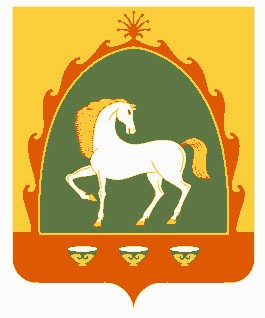 